Electricity Assignment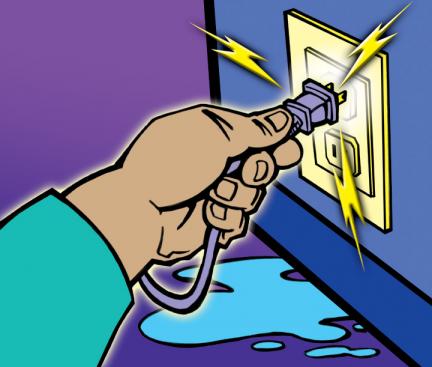 Get a laptop and go to www.nbpower.comOnce on the site locate “Safety and Learning” and find “Tips for Kids”Read through the list of safety tips when around electricityYour task will be to create a brochure in Smart Notebook or Microsoft WordYou should highlight 5 main safety tips in your brochureBrochures should include pictures and graphics either from the gallery in notebook or from the Internet.